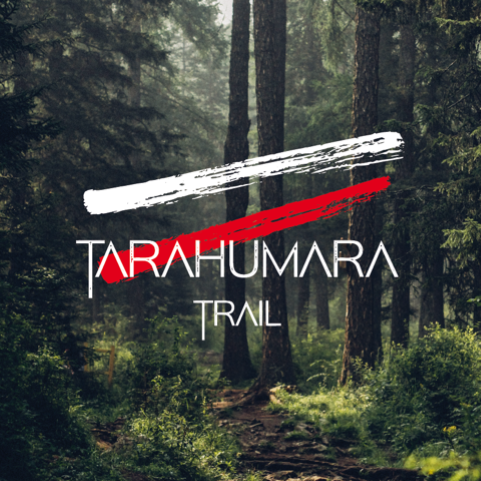 AUTORIZACIÓN PARA MENORES DE 18 AÑOS DE EDAD PARTICIPANTES EN EL TARAHUMARA TRAIL·BTT FONTANARS DELS ALFORINS, 2024. DATOS DEL PADRE, MADRE, TUTOR/A:Nombre____________________  Apellidos _________________________________________DNI __________________ Teléfono/s _______________ E-mail _______________________________________________________________________Dirección ______________________________ Número_____ Piso____Puerta _____Población _____________________________ Código Postal _____________DATOS DEL MENOR: Nombre__________________________Apellidos _____________________________DNI ________________ (en caso de tenerlo)Lugar y fecha de nacimiento ______________________________________________MANIFIESTO MI CONFORMIDAD EXPRESA Y AUTORIZO que mi hijo / a, tutelado/a, cuyos datos han sido señalados, pueda participar en la Carrera__________________________________ de conformidad con lo establecido en el reglamento de la carrera y la inscripción del evento deportivo, previamente cumplimentada, y exento de responsabilidad expresamente a la organización de los daños y perjuicios que el menor pudiera causar a terceras personas, así como de los daños que éste pudiera sufrir como consecuencia de la actividad física en la que participa.__________________, ____________ de _________________ de _________Firma Padre/ Madre/ Tutor/a: